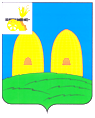 АДМИНИСТРАЦИЯГРЯЗЕНЯТСКОГО СЕЛЬСКОГО ПОСЕЛЕНИЯРОСЛАВЛЬСКОГО РАЙОНА СМОЛЕНСКОЙ ОБЛАСТИП О С Т А Н О В Л Е Н И Е15  июля   2015года                                                               № 30 « О признании за земельным участком его юридического адреса»  Присвоить земельному участку с кадастровым номером 67:15:2380101:110 общей площадью  4500 кв. м,  юридический адрес: Смоленская область Рославльский район д. Грязенять, ул. Заречная, д. 4  принадлежащий на праве собственности   Шевякову Виктору Михайловичу.Глава муниципального образованияГрязенятского сельского поселенияРославльского района Смоленской области                        Г.И.Мамонтов.